HE MAMA, PAPA, ZIJN JULLIE KLAAR? IK KOM ER AANEen baby verwachten is een enorm spannend avontuur. Ouders worden ook! Voorbereiden op de komst van je baby doen we samen. In een kleine groep maak je kennis met de dienstverlening van Kind en Gezin. Je krijgt informatie, uitwisseling & inleefoefeningen en we overlapen samen enkele Hot topics van de zwangerschapsperiode. Kom eens luisteren naar alle dingen die erbij komen kijken en neem enkele leuke en praktische ideeën mee naar huis.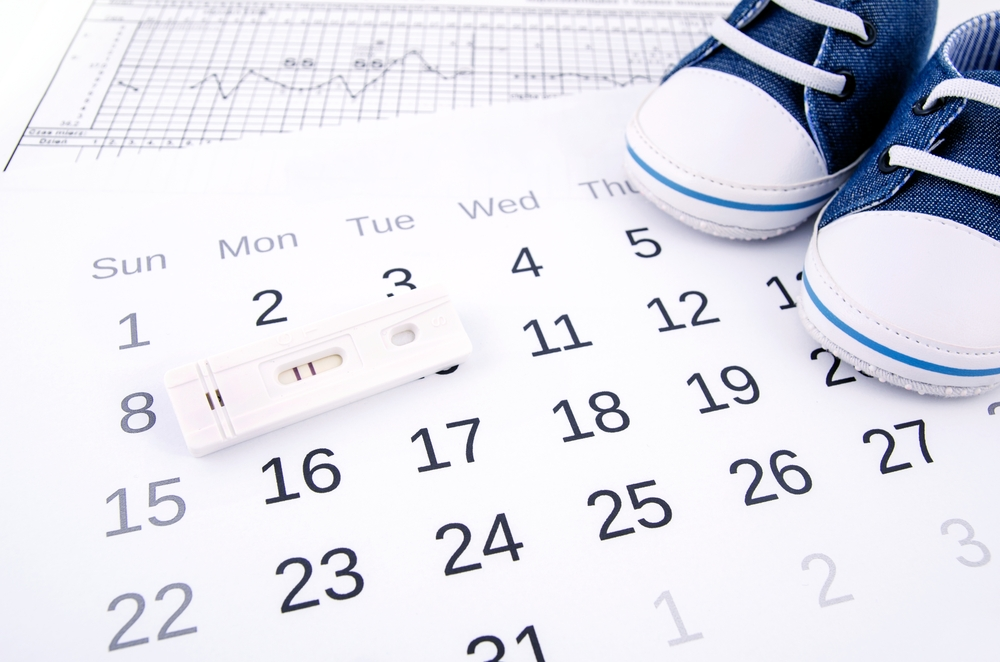 Wanneer?Dinsdag 17/01, 9.30uWanneer?Dinsdag 21/03, 19.00uWanneer?Dinsdag 23/05, 09.30uWanneer?Dinsdag 27/06, 19.00uWanneer?Dinsdag 18/07, 19.00uWaar? 
Huis van het Kind 
Brigandshof 32440 GeelWaar?
Gemeentehuis Laakdal
Markt 19
2430 LaakdalWaar?Huis van het KindBrigandshof 32440 GeelWaar?Gemeentehuis LaakdalMarkt 192430 LaakdalWaar?Huis van het KindBrigandshof 32440 Geel